Program
„Aktywizujące metody nauczania historii lokalnej"
			Termin: 09 października 2017Miejsce : Muzeum Wsi Opolskiej, Wrocławska 174, 45-835 OpoleModerator: Izabela Waloszek, Dom Współpracy Polsko – Niemieckiej 09.00 			Powitanie uczestników			Lucjan Dzumla, Dyrektor Generalny, Dom Współpracy Polsko – Niemieckiej			Jarosław Gałęza, Dyrektor Muzeum Wsi Opolskiej 09.00 – 10.30 	Gra Historyczna „Nauka i Praca” 	Magdalena Bury-Zadroga, coach, psycholog, trener rozwoju osobistegoIzabela Waloszek, Dom Współpracy Polsko – Niemieckiej 10.30 – 11.00 	przerwa kawowa 11.00 – 12.30	Warsztaty metodyczne, jak przygotować historyczną grę miejską	Magdalena Bury-Zadroga, coach, psycholog, trener rozwoju osobistego12.30 – 13.00 		przerwa 13.00 – 15.00 	Warsztat: „Od niechcenia do robienia”
Magdalena Bury-Zadroga, coach, psycholog, trener rozwoju osobistego15.00 – 15.10 		Podsumowanie prac w grupach 	Magdalena Bury-Zadroga, coach, psycholog, trener rozwoju osobistegoIzabela Waloszek, Dom Współpracy Polsko – Niemieckiej 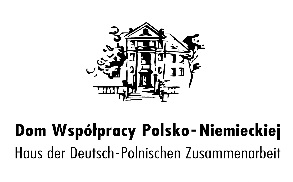 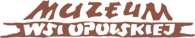 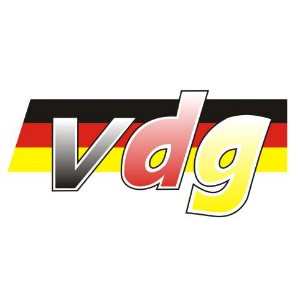 